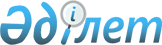 О внесении изменений и дополнений в постановление Правительства Республики Казахстан от 21 апреля 2009 года № 565Постановление Правительства Республики Казахстан от 4 декабря 2009 года № 2009

      Правительство Республики Казахстан ПОСТАНОВЛЯЕТ:



      1. Внести в постановление Правительства Республики Казахстан от 21 апреля 2009 года № 565 «Об утверждении перечня бюджетных инвестиционных и концессионных проектов, финансирование разработки и проведения экспертизы технико-экономических обоснований, мастер-планов, консультативного сопровождения концессионных проектов которых осуществляется за счет средств распределяемой бюджетной программы 004 «Разработка и экспертиза технико-экономических обоснований республиканских бюджетных инвестиционных и концессионных проектов, мастер-планов, консультативное сопровождение концессионных проектов» Министерства экономики и бюджетного планирования Республики Казахстан на 2009 год» следующие изменения и дополнения:



      в перечне бюджетных инвестиционных и концессионных проектов, финансирование разработки и проведения экспертизы технико-экономических обоснований, мастер-планов, консультативного сопровождения концессионных проектов которых осуществляется за счет средств распределяемой бюджетной программы 004 «Разработка и экспертиза технико-экономических обоснований республиканских бюджетных инвестиционных и концессионных проектов, мастер-планов, консультативное сопровождение концессионных проектов» Министерства экономики и бюджетного планирования Республики Казахстан на 2009 год, утвержденном указанным постановлением:



      в разделе «Министерство транспорта и коммуникаций Республики Казахстан»:

      в графе 4 строки, порядковый номер 4, цифры «60 000» заменить цифрами «56 999»;

      в графе 5:

      в строке, порядковый номер 5, цифры «32 050» заменить цифрами «29 279»;

      в строке, порядковый номер 6, цифры «48 342» заменить цифрами «110 516»;

      в строке, порядковый номер 7, цифры «69 212» заменить цифрами «7 000»;

      в строке, порядковый номер 8, цифры «72 938» заменить цифрами «70 167»;



      дополнить строкой, порядковый номер 9-1, следующего содержания:

«9-1     Строительство защитного       10 740

         гидротехнического

         сооружения Шульбинского

         шлюза                                                  »;



      раздел «Министерство туризма и спорта Республики Казахстан» дополнить строкой, порядковый номер 11-1, следующего содержания:

«11-1    Строительство инженерно-      10 691

         коммуникационных сетей

         «Туристско-рекреационный

         комплекс «Каскасу» в

         Толебийском районе

         Южно-Казахстанской

         области                                                »;



      дополнить разделом «Агентство Республики Казахстан по делам строительства и жилищно-коммунального хозяйства» и строкой, порядковый номер 14, следующего содержания:

«        Агентство Республики Казахстан по делам строительства

                и жилищно-коммунального хозяйства

    14   Создание государственного      4 230

         градостроительного кадастра

         республиканского уровня                                  »;

      Строку «Итого» изложить в следующей редакции:

«        Итого:      85361      86 999     216 962     961 836    ».



      2. Настоящее постановление вводится в действие со дня подписания.      Премьер-Министр

      Республики Казахстан                       К. Масимов 
					© 2012. РГП на ПХВ «Институт законодательства и правовой информации Республики Казахстан» Министерства юстиции Республики Казахстан
				